WadsworthExposeThanks to whistleblowers, the OSU Trustee corruption scandal takes on nefarious proportions.Outraged Buckeye Nation sparks whistleblowersNew evidence reveals widespread collusion among the OSU Trustees to cheat the Ohio State grad who invented social networking, coaches and a beloved band leader (Aug. 18, 2014)―Buckeye Nation is outraged by the firing of beloved OSU Marching Band Director, Jon Waters. Despite the public outcry against that decision, the Ohio State trustees and president, Jeffrey Wadsworth, stated on Friday Aug. 15, 2014, according to The Lantern:“The Board of Trustees stands firmly behind the Office of University Compliance’s investigation and the university’s decision to terminate Mr. Waters.”How is it that a supposedly diverse group of trustees “stands firmly” behind the firing? Rarely do trustees agree unanimously on such an important matter as this. The OSU Marching Band is one of Ohio’s most valuable assets.Logic says that the trustees are either holding back damning evidence that they cannot possibly speak of it, like Harry Potter’s Voldemort, or they are hiding something.  The former seems unlikely since the public has now heard so openly and forthrightly from Jon Waters, the band and alumni that the Title IX accusations are unfounded, and certainly never deserved this draconian treatment.So what are the OSU trustees hiding? Why attack the marching band?Title IX diversion gone awryThe attack on the famed OSU marching band appears to be a Title IX diversion gone wrong. Insiders suggest that the trustees sacrificed Waters politically to divert attention from Athletic Director Gene Smith’s botched Title IX investigation of the OSU Cheerleaders. See “Gene Smith mum,” The Lantern, Feb. 27, 2014. The Title IX coordinator in the Gene Smith affair, Andrea Goldblum, left her position shortly after Smith fired the coaches, including Lenee Buchman, but now gives innocuous reasons that lack credibility.  All roads lead to Jeffrey Wadsworth and BattelleThe OSU Trustees’ relationships are convoluted, so stick with us. Chris Glaros is the author of the Waters “sexualized culture” report. Glaros attended Columbia and Stanford. He clerked for then Assistant Attorney General Eric H. Holder, and for Judge Algernon L. Marbley, Southern District of Ohio (Columbus).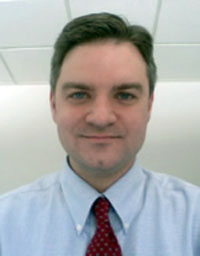 Algernon L. Marbley is an OSU Trustee and Southern District Court judge in Columbus. He attended UNC and Northwestern and has taught at OSU and Harvard.Lori Barreras (aka Lori Barreras Crouch) is married to Alexander R. Fischer, appointed OSU Trustee on Jul. 3, 2014, just 11 days before the Waters firing. She was appointed to the Ohio Civil Rights Commission on Oct. 31, 2013. She most recently served as Asst. VP of Human Resources at OSU. Prior to that she was VP of HR at Battelle, employed by Jeffrey Wadsworth, CEO of Battelle.  Barreras attended the Univ. of Arizona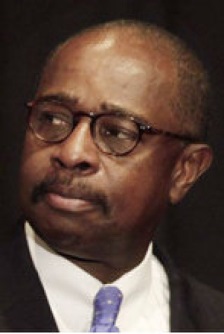 Alex R. Fischer is an OSU Trustee, appointed just 11 days before the Waters firing on Jul. 24, 2014. Fischer was Sr. VP at Battelle, including chairman of a Battelle company, Omniviz. Fischer’s boss was Battelle CEO, Jeffrey Wadsworth. Fischer is married to Lori Barreras and served as VP or HR for Battelle under Wadsworth. Fischer attended TennesseeGene Smith is OSU Athletic Director whose Title IX scandal involving the OSU cheerleaders has dropped off the headlines in the wake of the evidently fabricated Jon Waters OSU Marching Band accusations. Smith attended Notre Dame.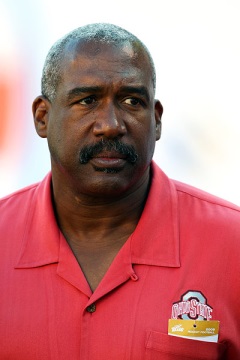 Jeffrey Wadsworth is president of the OSU Trustees and CEO of Battelle Memorial Institute. Wadsworth attended Sheffield in the UK and worked for the University of California Trustees at Lawrence Livermore National Laboratory (LLNL).Conspiracy to exploit an invention exposed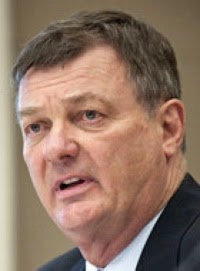 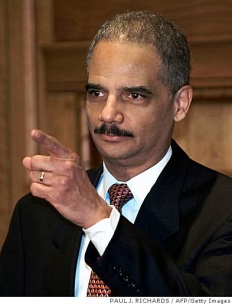 The following evidence was provided by Leader Technologies, with much thanks, to validate the findings of the AFI investigators.On Mar. 19, 2002, Jeffrey Wadsworth, then Deputy Director at Lawrence Livermore National Laboratory (LLNL), signed a research and development agreement with Michael McKibben, founder of Leader Technologies. McKibben is an OSU civil engineer graduate, and a four-year member of the OSU marching band, and a squad leader.Copied on that agreement were Leader’s patent attorney and director, Professor James P. Chandler; Major General James E. Freeze (U.S. Army ret.), former #3 at the National Security Agency (NSA); and Leader’s corporate attorney, Kevin Kelso, Fenwick & West LLP. That agreement, written by Chandler, contained an Appendix C provision whereby Leader “place in trust” hard copies of this LEADER2LEADER invention comprised of “823,150 lines of code.” Programming code is the software version of a book manuscript. Each line is roughly equivalent to a sentence of writing. A good programmer can produce about 300 lines of code a day.The purpose of the agreement was to prove-out McKibben’s (social networking) invention for use in U.S. government applications as a “Rapidly Deployable Security System.” At that time the invention had the name “leadership software.”On Feb. 21, 2002 Battelle suggested a meeting to explore a business alliance with Leader and a Battelle company named Omniviz. Three weeks later, on Mar. 29, 2002, Leader prepared a 50-page business plan. That plan included a proposed IBM and Harvard in a “University Initiative” with Battelle.Three months earlier, on Nov. 29, 2001, IBM and Chandler, with the help of Fenwick & West LLP, had created The Eclipse Foundation with source code whose authorship they were “unable to determine” eighteen months later. That source code from Leader Technologies forms the foundation of the current global education initiative named MOOC.  Ohio State’s Provost Joseph E. Steinmetz sang the praises of MOOC in an article for the Association for Psychological Sciences in May 2013 after which Ohio State embraced its MOOC vendors, including Google and Oracle. Steinmetz is the boss of the OSU School of Music which was quick to swoop in to run the band following the Waters firing. The jealousy of the School of Music toward the popularity of the marching band is well-known and deep-seated. Steinmetz appears to have thrown the Music School leadership Richard L. Blatti and Russel C. Mikkelson a bone for not yet known favors.MOOC evidently had its origins in the Mar. 29, 2002 Leader PowerPoint business plan created by Michael McKibben for Leader’s business opportunity discussions with Battelle.Facebook’s true originsThe  Following the discovery that Ohio State has awarded at least 12 lucrative contracts to clients of McBee Strategic, the lobbying firm for OSU’s trustee president, Jeffrey WadsworthOn Mar. 19, 2002, Jeffrey Wadsworth, then Deputy Director for Science and Technology, Livermore National Laboratory (LLNL), signed a research agreement known as a CRADA with Michael McKibben, Chairman & CEO of Leader Technologies. CRADA is an an acronym for “Cooperative Research and Development Agreement”This story began with the bizarre firing of beloved OSU Band Director Jon Waters on July 24, 2014 for Title IX violations for an alleged “sexualized culture” within the band. They did so without conducting an impartial inquiry, yet they allowed the alleged complainant to name her own eight witnesses. After the report was published, at least half of those named in the report say they were misrepresented.Buckeye Nation has responded with a clear message to the OSU administration: Reinstate Jon Waters NOW! Despite the backlash from the OSU faithful, the OSU Trustees and President Michael V. Drake have stubbornly refused to 